Publicado en 08001 / Barcelona el 18/04/2013 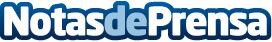 REBRANDING DE MYTAXI: Aplicación para pedir móvil - Cambio de imagen corporativamytaxi: aplicación para pedir móvil cambia de imagen corporativa, hace un rebranding y lanza nuevo logotipo, toda su imagen gráfica cambia, su nuevo logo es caracterizado por su X.Datos de contacto:mytaxiNota de prensa publicada en: https://www.notasdeprensa.es/rebranding-de-mytaxi-aplicacion-para-pedir-movil-cambio-de-imagen-corporativa Categorias: Marketing Consultoría http://www.notasdeprensa.es